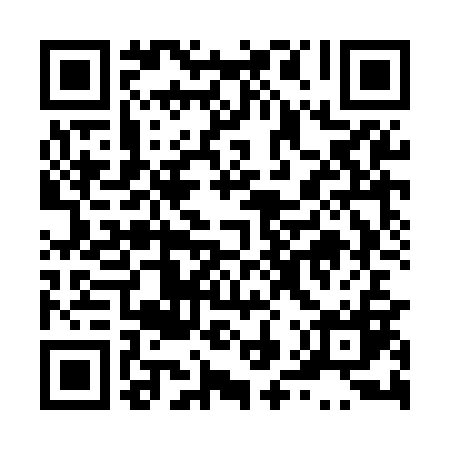 Prayer times for Wola Raciborowska, PolandMon 1 Apr 2024 - Tue 30 Apr 2024High Latitude Method: Angle Based RulePrayer Calculation Method: Muslim World LeagueAsar Calculation Method: HanafiPrayer times provided by https://www.salahtimes.comDateDayFajrSunriseDhuhrAsrMaghribIsha1Mon4:156:1612:465:137:179:112Tue4:126:1412:465:147:199:133Wed4:096:1212:465:167:219:164Thu4:066:0912:455:177:229:185Fri4:036:0712:455:187:249:206Sat4:006:0512:455:197:269:237Sun3:576:0212:455:217:289:258Mon3:546:0012:445:227:299:289Tue3:515:5812:445:237:319:3010Wed3:485:5612:445:247:339:3311Thu3:455:5312:435:257:359:3512Fri3:425:5112:435:277:369:3813Sat3:385:4912:435:287:389:4014Sun3:355:4712:435:297:409:4315Mon3:325:4412:425:307:429:4516Tue3:295:4212:425:317:439:4817Wed3:255:4012:425:327:459:5118Thu3:225:3812:425:337:479:5419Fri3:195:3612:425:357:489:5620Sat3:155:3412:415:367:509:5921Sun3:125:3112:415:377:5210:0222Mon3:085:2912:415:387:5410:0523Tue3:055:2712:415:397:5510:0824Wed3:015:2512:415:407:5710:1125Thu2:585:2312:405:417:5910:1426Fri2:545:2112:405:428:0010:1727Sat2:515:1912:405:438:0210:2028Sun2:475:1712:405:458:0410:2329Mon2:435:1512:405:468:0610:2630Tue2:395:1312:405:478:0710:30